KJERNEVERDIANE Tryggleik  -  Aktivitet  -  Respekt  -  Utvikling  -  Kunnskap Kjerneverdiane er utarbeidd med føresette, elevar og personale, og skal vere retningsgjevande for kva me legg vekt på og korleis me arbeider ved skulen. Konkretisering av kjerneverdianeSlik skal me sjå at det erAKTIVITETSlik skal me sjå at det er fokus påKUNNSKAPSlik skal me syte for at alle oppleverTRYGGLEIKSlik skal me sjå at det er fokus påUTVIKLINGSlik skal me vise RESPEKTI KLASSE-ROMMETEngasjerte elevar og lærarar.Alle får vere med.Variasjon i arbeidsmetodar og undervisnings-opplegg.Oppslag og plakatar med fokus på ulike fag, og som syner elevarbeid. Bøker og anna utstyr til bruk i undervisninga.Fokus på TPO og meistring.Målretta undervisning.Engasjerte elevar og lærarar.Trygge og tydelege vaksne.Trygge elevar.Alle elevar blir sett. Vere greie med kvarandre.Fin språkbruk Meistringskjensle.Klassereglar.Le med kvarandre.Plan for dagen.TPOTydeleggjere måloppnåing – gje meistringskjensle. Samanlikne ny vurdering med tidlegare vurdering av tilsvarande oppdrag. Nye utfordringar.ElevsamtaleUtviklingsamtaleUndervegsvurdering.Rekk opp handa når du vil seie nokoHøyr etter når andre snakkarVer høflegMe reiser oss når ny vaksenperson kjem inn i klasserommetMe tek av lua inneRespekt for andre sine ting Respekt for andre sine meiningarPÅGANGENUtstillingarOppslagstavleUtstillingarGå rolegSikre rømingsvegar ved å setje skoa fint, henge opp jakker (branntryggleik). Bruk innestemme.Fin språkbruk.La andre sine ting vere i fred.Sjå kvarandre.Hjelp kvarandreStadig skifte av utstillingar.Elevane blir flinke til å kle seg sjølv.Respekt for andre sine ting Me går stille til og frå klasserommet.Me helsar på kvarandre.PÅ SKULE-PLASSENAlle har nokon å leike med.Latter , leik og moro.Tilrettelagt for ulike aktivitetar.Vidareføring av det som har skjedd i timen.Bruk av skuleplassen i undervisninga.Ta ansvar for å rydde etter deg.Følgje reglane ute. Sosialt samspel.Bry deg om at andre har det bra.Vaksne til stades – i friminutta med gule vestar og lappar! Alle har nokon å vere med.Fin språkbrukIngen farlege leiker. Tilrettelagt for positiv og trygg aktivitet for alle. Klart definert og avgrensa uteområde. Klare og synlege reglar.Strøydd skuleplass vinterstid. Målretta arbeid med sosialt samspel.Me brukar høfleg stemme og språk.Respekt for andre sine ting.Vent på tur.PÅ BUSSEN/HEIMVEGEN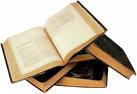 Bry deg om at alle på bussen har det bra.Ein trygg og kompetent bussjåfør.Alle brukar bussbelte.Strøydd skuleveg vinterstid Vaksenperson på plass når skuleelevar kryssar vegen.Me brukar høfleg stemme og språk.Respekt for andre sine ting.Høyr på bussjåføren.Sit på setet ditt med belte på. PÅ INNE-ORDNINGAElevar som leikar og spelar.Alle har nokon å vere med.Vaksenperson til stades.Fin språkbruk. Inkluderande miljø. Klare reglar for inneordning.Ta ansvar!Følgje inneordnings-reglane.